T: Odpowiedni ubiór na coraz chłodniejsze dni.W listopadzie jesień jest już chłodna, często wieje wiatr, pada deszcz. Występują już przymrozki i opady śniegu.Wychodząc na spacer, do sklepu czy do szkoły musimy pamiętać                 o doborze odpowiedniej odzieży, by otaczająca nas aura nie sprawiła, że się przeziębimy.Co założyły na siebie osoby ze zdjęć?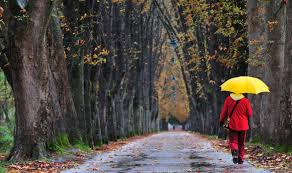 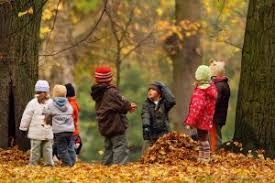 Spójrz na obrazki i pokaż, który ubiór jest odpowiedni na jesienne, chłodne dni?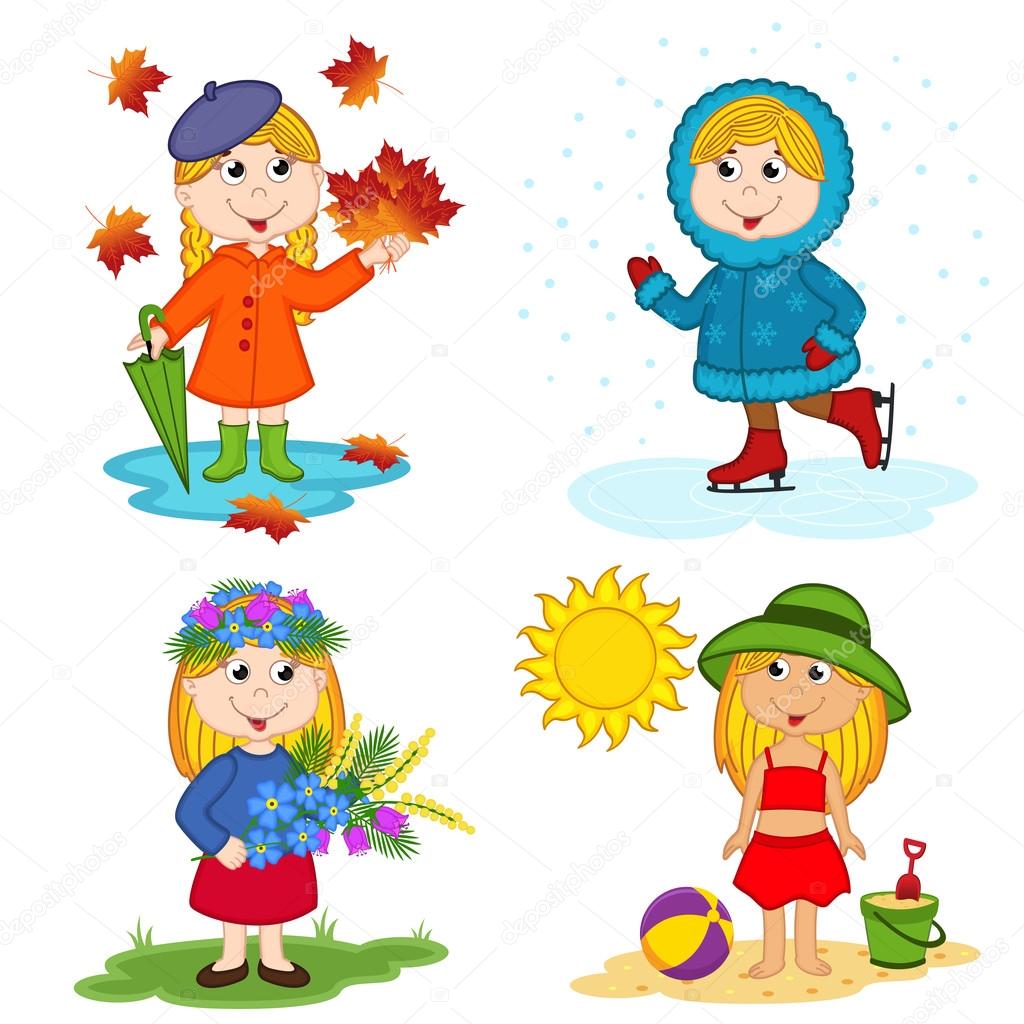 Wskaż rodzaj odzieży, która jest odpowiednia na jesienny spacer.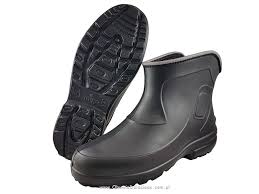 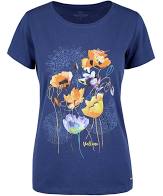 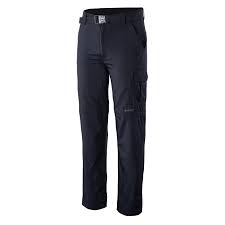 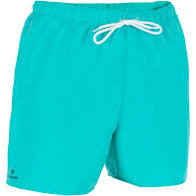 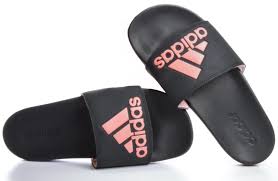 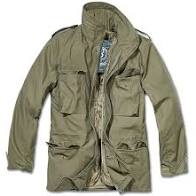 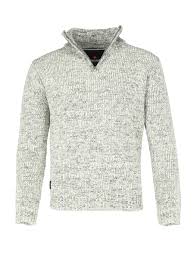 